		APT Wireless Group WorkplanUpdated at AWG-25, 1-5 July 2019ContentsAWG StructureTerms of Reference of the AWG Working GroupsTerms of Reference of the Sub-Working Groups and Task GroupsList of the Office BearersMicro WorkplanWorkplan Summary  1.	AWG STRUCTURE:AWG consists of Plenary and three Working Groups (WGs). Sub-Working Groups (Sub-WG) and Task Groups (TGs) are formed under the WGs. Following AWG structure was approved at AWG-19 held from 2 to 5 February 2016 in Chiang Mai, Thailand and updated at AWG-25 held from 1 to 5 July 2019 in Tangerang, Indonesia.  2. 	TERMS OF REFERENCE OF THE AWG WORKING GROUPS3.	TERMS OF REFERENCE OF THE SUB WORKING GROUPS AND TASK GROUPSSub Working Groups of WG Spectrum AspectsSub Working Groups and Task Groups of WG Technology AspectsTask Groups of WG Service and Applications4.		LIST OF THE OFFICE BEARERS 5.	MICRO WORKPLANSub Working Groups of Working Group Spectrum AspectsSub-Working Group – Spectrum Arrangements and HarmonizationSub-Working Group Spectrum MonitoringSub-Working Group Sharing StudiesSub-WG and TGs of Working Groups Technology AspectsSub-Working Group on IMT:Necessary technical conditions to support technology neutrality and spectrum efficiency for implementation of IMT networks in bands identified for IMTCurrent status and future plan of implementation and deployment of IMT-2020 (5G) in Asia-Pacific regionStudies on implementation aspects of IMT-2020 in the frequency bands below 6 GHz in Asia-Pacific regionStudies on 5G implementation in frequency bands above 24.25GHzTG FWS:Models for FWS link performance degradation due to windTG ITS:(1) Cellular based V2X for ITS applications in APT countries’(2) Millimeter wave ITS applications in APT countries

(3) Vehicle Mounted Earth Stations (VMES) in Ku-Band GSO FSS NetworksTG IoT:(1) LPWAN for IoT based on non-cellular technologies(2) Technology and spectrum management technics for IoT networksTG WPT: (1) APT Report for Radio Frequency Beam WPT(2) APT RECOMMENADTION ON FREQUENCY RANGES FOR NON-BEAM WIRELESS POWER TRANSMISSION FOR ELECTRIC VEHICLES TG HAPS:(1) APT Report for Current status and future plan on usage of HAPS in Fixed service allocations in APT countriesTGs of Working Group Service & Applicationsa)    Task Group on Modern Satellite Applications (TG-MSA)b) Task Group on Aeronautical and Maritime (TG-A&M)Task Group on PPDR WORKPLAN FOR NEW APT SURVEY REPORT ON ALERTING MEANS OVER IMT NETWORKS TO THE PUBLIC d) Task Group on Railway Radiocommunication6. SUMMARY WORKPLAN STATUS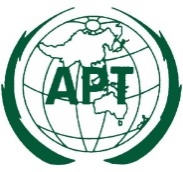 ASIA-PACIFIC TELECOMMUNITYASIA-PACIFIC TELECOMMUNITYThe APT Wireless GroupWorking Group on Spectrum Aspects (wg SPEC)Working Group on Technology Aspects (WG TECH)Working Group on Services and Applications (WG S&A)Sub Working Group on Spectrum Arrangement and Harmonization(Sub-WG SA&H)Sub Working Group on IMT(Sub-WG IMT)Task Group on Modern Satellite Applications (TG MSA)Sub Working Group on Spectrum Arrangement and Harmonization(Sub-WG SA&H)Task Group High Altitude Platform Station (TG HAPS)Task Group on Aeronautical and Maritime (TG A&M)Sub Working Group on Sharing Studies(Sub-WG SS)Task Group on Fixed Wireless Systems (TG FWS)Task Group on PPDR (TG PPDR)Sub Working Group on Sharing Studies(Sub-WG SS)Task Group on Internet of Things (TG IoT)Task Group on Railway Radiocommunications  (TG RR)Sub Working Group on Spectrum Monitoring(Sub-WG SM)Task Group on Intelligent Transportation Systems (TG ITS) Sub Working Group on Spectrum Monitoring(Sub-WG SM)Task Group on Wireless Power Transmission (TG WPT)WG SpecTo develop plans for harmonized spectrum usage for radiocommunication systems in the region; To develop optimum sharing methodologies, conduct coexistence and compatibility studies between radiocommunication services and systems to ensure compatibility; To study the impact of interference to radiocommunication services from other sources; To coordinate efforts to eliminate harmful interference between concerned countries, as appropriate.WG TechTo carry out studies and develop deliverables which facilitate development of new wireless technologies; To share information on emerging wireless technologies, including use cases of the technologies; To encourage industry research and development;To perform studies of technical and operational matters related to WRC issues, in order to assist APT Members’ to have a better understanding of the issues; To conduct technical consultation based upon the requests of APT Members to meet the needs of the developing countries, and reflect in the work and deliverables of the WG TECH;To identify the spectrum requirements for new radio technologies.WG S&ATo carry out studies and develop deliverables which facilitate the introduction of new wireless applications and radiocommunication services; To perform the study on implementation and deployment of radiocommunication services and applications;To perform studies related to WRC issues in the scope of WG S&A, in order to assist APT Members’ to have a better understanding of the issues; To study market and user requirements of wireless services and applications;To share information on emerging wireless applications;To develop and update recommendations and reports, other documentation, on wireless services and applications; andTo ensure that the requirements and needs of the developing countries are reflected in the work and deliverables of the WG S&A.To identify the spectrum requirements for wireless applications and servicesSub-WG SA&HTo review the availability of spectrum resulting required for the introduction of new system technologies or revised allocations and the potential new or alternative uses of the spectrum thus made available for new applications;  To develop recommended harmonized approaches for the introduction of new wireless technologies, services and application in such spectrum, including preferred frequency band and associated technical characteristics;To develop APT Recommendations/Reports on spectrum arrangement and/or harmonization; To review any draft texts on spectrum arrangement and/or harmonization, which may be included in APT Recommendations and/or Reports already developed in AWG.Sub-WG SSTo conduct sharing and compatibility studies between different systems and applications in the same and adjacent bands; To study characteristics and methodologies for modelling and simulation to support the above-mentioned sharing and compatibility studies;To study techniques and technical conditions for sharing and compatibility among these systems and applications;To develop related APT Reports and/or Recommendations and other documentation resulting from these studies; To review any draft texts on sharing and compatibility matters which may be included in APT Recommendations and/or Reports already developed in AWG.Sub-WG SMTo share information on spectrum monitoring and analysis methods with spectrum monitoring systems and to set up programs such as frequency occupancy measurement; To share members’ case studies on harmful interference and its elimination;To promote the introduction and implementation of new technologies and applications which could be used in spectrum monitoring activities in the Asia-Pacific region;To exchange views and develop the methods for cooperation on preventing interference between neighboring countries; To share information and good practices on the planning, operational, management and maintenance method of monitoring stations and other facilities and to develop related AWG documents;To facilitate the deployment of the APT Frequency Information System (AFIS). Sub-WG IMTTo review activities on the future development of IMT discussed inthe ITU-R Working Party 5D (WP 5D) and relevant organizations; andTo study technology related aspects of the on-going and future development and implementation of IMT in the Asia-Pacific region.TG FWSTo gather following national information regarding fixed wireless systemsFrequency planning and usageLicensing conditions  Usages and applications Standardization activitiesTo study on following questions regarding fixed wireless systemsCurrent status of frequency planning and usage, frequency assignment, band width, main usages and applications Trends on technology development and R&D prospects on future usages and new applicationsBased on the above studies, to develop reports and/or recommendations as appropriate.TG IoTTo study technical and operational characteristics of IoT and carry out studies on the working scenarios, wireless systems and applications for implementation and development of IoT in APT region ;To share information on advanced technologies related to IoT with APT Members.To share information about IoT on current status of regulation and frequency use in Asia-Pacific region, relevant technical standards, technical evolving trends, and studies upon IoT in relevant international and regional organization;To study market and user requirements of IoT;To identify the implications of spectrum management for IoT;To develop related APT Recommendations/Reports or other documentation resulting from above activities and,To enhance and timely update the published APT Recommendation/Reports on SRD, UWB and RFIDTG ITSTo share information on current status of regulation and frequency use of ITS radio system;To determine the spectrum needs (if any) of ITS radio communications;To invite and collect information relevant to possible regional harmonization of ITS radio-communications spectrum, taking into account the trends and studies towards spectrum harmonization, applications and standards developments;To share information on current status of introduction and development of ITS radio system;To study and discuss useful ITS applications and standardization in the Asia-Pacific region;To develop Recommendations and Reports on ITS Radiocommunications as required.TG WPT-  To gather following informationApplications Potential marketRelevant technical and operational characteristics for WPTStandardization efforts in the worldTo study following questionsWhat category of spectrum usage could administrations consider? (e.g., ISM or others)What radio frequency bands are suitable for WPT?What steps are required to make sure radio services protected from the usage of WPT?What are impacts on human body from RF exposure of WPT?Based on the above studies, to develop the recommendation and/or report, as appropriate.TG HAPSTo study the operational scenarios and deployment of HAPS in APT region;To share information about HAPS on current status of frequency usage and national regulatory experiences in Asia-Pacific region, relevant technical standards, technical evolving trends, and studies upon HAPS in relevant international and regional organization;To study market and user requirements of HAPS;To develop related APT Recommendations/Reports and other documentation resulting from above activities.TG MSATo assist the requirements of the APT membership in putting into practice modern satellite applications in a national context.In this context, to develop reports on satellite applications in the Asia Pacific Region, such as satellite communication systems, satellite devices, key components, interfaces, interconnection and intercommunication, licensing, Ka-band applications and deployment, satellite broadband applications, new applications of mobile satellite, disaster relief applications etc., to serve the mutual interests inside the APT and outside,  for instance in the ITU-R Study Group 4, without overlapping with the activities of APG. To study and develop possible techniques that may be used to improve the compatibility between satellite and other services.TG A&MTo consider the following issues of the use of mobile phone as well as the use of other modern wireless technologies on-board the aircraft and vessels:    For the use of mobile phones on-board the aircraft and vessels:Licensing issues and possible ways to harmonize the approach to licensing by APT members such as mutual recognition while taking due account of national differences;Spectrum matters noting that currently a number of different frequency bands and different mobile technologies are in use in the Asia-Pacific region; andResearching technical requirements especially in regard to the capability of the equipment on-board the aircraft and vessels as well as the technical and operational conditions of each country being over-flown.     For other wireless technologies:Service and application issues including technical characteristics, preferred frequency bands and the use of these frequency bands. Associated regulatory and licensing issues, when considered appropriate. andTo study and review future wireless communication technologies on aeronautical and maritime TG RRTo study the operational scenarios and deployment of railway radiocommunication systems;To share information about railway radiocommunication systems on current status of spectrum usage and national regulatory experiences in Asia-Pacific region, relevant technical standards, technical evolving trends, and studies upon railway radiocommunication systems in relevant international and regional organizations;To study the system description, architecture, functionality and service requirements etc. of railway radiocommunication systems; To develop related APT Recommendations/Reports and other documentation resulting from above activities;To provide information on various potential services and applications, and success factors to deliver services and applications for railway radiocommunication systems.TG PPDRStudy the working scenarios and implementation strategies of PPDR Radiocommunications;Develop Reports and recommendations on PPDR technologies, user requirements, spectrum requirements and implementation strategies;Share information about PPDR radiocommunication on current status of spectrum usage and deployment scenarios in Asia-Pacific region, relevant technical standards, technical evolving trends with relevant international and regional organizations; Develop related APT Recommendations/Reports and other documentation resulting from above activities.AWGChairmanMr. Le Van TuanAuthority of Radio Frequency Management, Socialist Republic of Vietnam E-mail: tuanlv@rfd.gov.vnAWG Vice-ChairmanDr. Dae Jun KimTTA, Republic of KoreaE-mail : kdj@tta.or.kr  AWG Vice- ChairmanDr. Eng. Khoirul AnwarTelkom University IndonesiaEmail: anwarkhoirul@telkomuniversity.ac.id     Chairman WG SpecMr. John LewisAdded Value Applications, New ZealandEmail: john.lewis@ties.itu.int Chairman WG Tech  Mr. Hu WangHead of Radio Spectrum PolicyHuawei Technologies Co., Ltd. China (People's Republic of)Email: wanghu.wanghu@huawei.com  Chairman WG S&AMr. Takahiko YamazakiManagerMitsubishi Electric CorporationEmail:Yamazaki.Takahiko@ak.MitsubishiElectric.co.jp  Sub-WGs of WG SPEC Sub-WGs of WG SPEC Sub-WGs of WG SPEC Sub-WGs of WG SPECSub-WG SA&HMs. Lyu BoyaHuawei Technologies Co. Ltd., China (People's Republic of)Email: lvboya@huawei.com   Sub-WG Sharing Mr. Alex OrangeQualcomm International Inc., Hong KongE-mail : aorange@qti.qualcomm.com  Dr. Jung Soo WooSamsung Electronics, Republic of KoreaEmail: jungsoo.woo@samsung.com Sub-WG SMMr. Huang JiaState Radio Monitoring Center, China (People's Republic of)Email: ferrero.huang@srrc.org.cn  Sub-WG and TGs of WG TECHSub-WG and TGs of WG TECHSub-WG and TGs of WG TECHSub-WG and TGs of WG TECHSub-WG IMTMr. Yasuhiro KATO ARIB, Japany-kato@arib.or.jpTG HAPSDr. Lang BaozhenChina Academy of Information and Communications TechnologyChina (People's Republic of)E-mail : langbaozhen@sina.cnTG FWSDr. Tetsuya KawanishiNICT, JapanEmail: kawanishi@nict.go.jp TG IOTDr. Satoshi TsukamotoNational University Corporation, Toyohashi University of Technology, Japan Email: tsukamoto@comm.ee.tut.ac.jp Mohammad Mahdi Askari Communication Regulatory Authority, Islamic Republic of IranEmail : m.askari@cra.irTG ITSMr. Satoshi Oyama
Association of Radio Industries and Businesses (ARIB)
Japan
Email : s-oyama@arib.or.jpTG WPTDr. Chan Hyung ChungDirector, Association (RAPA)Republic of KoreaEmail: backbum@rapa.or.krTGs of WG S&ATGs of WG S&ATGs of WG S&ATGs of WG S&ATG MSAMs. Masmurni Binti Abdul Rahman
Measat Satellite Systems Sdn Bhd, Malaysia
Email : masmurni@measat.comTG RRMr. Liu BinState Radio Monitoring Center, China (People’s Republic of)Email: liubin@srrc.org.cnTG A&MDr. Xu Ying State Radio Monitoring Center,China (People's Republic of)E-mail: xuying@srrc.org.cn      TG PPDRMr. Bharat BhatiaMotorola India Pvt. Ltd.E-mail : bharat.bhatia@motorola.comTitleFrequency arrangements in the band 4 800 – 4 990 MHzDocument TypeReportGroup/ChairWG-SPEC/Sub-WG 1/Ms.LYU BoyaEditor(s)ScopeTo develop possible frequency arrangements in the band 4 800-4 990MHz for administrations wishing to implement IMT in APT regionPurposeTo develop APT Report for frequency arrangements in the band 4 800-4 990MHz for IMT systems To develop contribution to ITU-R WP5D with respect to frequency arrangements in the band 4 800-4 990MHz for IMT systemsRelated DocumentRecommendation ITU-R M.1036-5Related OrganizationITU-R3GPPTimelines 2016AWG-19: Develop work planDiscuss the structure of the working documentAWG-20: Develop a working document towards a draft new APT/AWG Report on frequency arrangements in the band 4 800 – 4 990 MHz based on the contributions and meeting discussions.Inform the study progress to ITU-R WP5D, as appropriate2017AWG-21:Continue to develop the working document towards a draft new APT/AWG Report on frequency arrangements in the band 4 800 – 4 990 MHz based on the contributions and meeting discussions.Review the study results in other AWG sub-Working groupsInform the study progress to ITU-R WP5D, as appropriateAWG-22:Continue to develop the working document towards a draft new APT/AWG Report on frequency arrangements in the band 4 800 – 4 990 MHz based on the contributions and meeting discussions.Review the study results in other AWG sub-Working groupsInform the study progress to related organization as appropriate.2018AWG-23:Continue to develop the working document towards draft new APT/AWG Report on harmonized frequency arrangement for IMT in the band 4 800-4 990 MHz based on the contributions and meeting discussions.Review the study results in other AWG sub-Working groupsInform the study progress to related organization as appropriate.AWG-24:Continue to develop the working document towards draft new APT/AWG Report on harmonized frequency arrangement for IMT in the band 4 800-4 990 MHz based on the contributions and meeting discussions.Review the study results in other AWG sub-Working groupsInform the study progress to related organization as appropriate.2019AWG 25:Seek to finalize new APT/AWG Report on harmonized frequency arrangement for IMT in the band 4 800-4 990 MHz, if considered appropriate. Inform the study progress to related organization as appropriate.2020AWG 26:Finalize new APT/AWG Report on harmonized frequency arrangement for IMT in the band 4 800-4 990 MHz Inform the study progress to related organization as appropriate.Note: this timeline will be reviewed at every AWG meeting and may be extended to AWG-26TitleStudies on frequency arrangement(s) in the band 1 427 – 1 518 MHzDocument TypeReportGroup/ChairWG-SPEC/Sub-WG 1/Ms LYU BoyaEditor(s)ScopeTo provide technical and regulatory considerations on development of the frequency arrangement(s) in the band 1 427 – 1 518 MHz and possible harmonized frequency arrangement(s) for IMT systems in the band for the Asia-Pacific regionPurposeTo provide administrations in the Asia-Pacific region wishing to implement IMT systems with relevant information on development of the frequency arrangement(s) in the band 1 427 – 1 518 MHz.To reflect the views of these administrations in the region into the on-going work in ITU-R WP 5D, as necessary.Related DocumentRecommendation ITU-R M.1036-5Resolution 223 (Rev.WRC-15) Resolution 750 (Rev.WRC-15)Resolution 761 (WRC-15)Related OrganizationITU-R3GPPTimelines2016AWG-20 Develop a workplan for the studiesDiscuss and develop a working document towards a draft new APT/AWG Report on frequency arrangement(s) in the band 1 427 – 1 518 MHz based on the contributions and meeting discussions.2017AWG-21Continue to develop the working document based on the contributions and meeting discussions.Review the study results in other AWG sub-Working groupsDevelop a questionnaireAWG-22Review responses to the questionnaireContinue to develop the working document based on the contributions and meeting discussions.2018AWG-23Review responses to the questionnaireContinue to develop the working document based on the contributions and meeting discussions.AWG-24Review responses to the questionnaireContinue to develop the working document based on the contributions and meeting discussions.2019AWG-25Update the working document towards a draft new APT/AWG Report on studies on frequency arrangements for IMT in the band 1427-1518 MHzReview the study results from other AWG sub-working groups2020AWG-26Finalize a draft new APT/AWG Report on studies on frequency arrangements for IMT in the band 1427-1518 MHz for approval in the AWG PlenaryNote: this timeline will be reviewed at every AWG meeting TitleFrequency Ranges for Non-Beam WPT for Mobile Devices Document TypeAPT Recommendation Group/ChairWG-TECH/TG WPT/Mr. Chan Hyung Chung
WG-SPEC/SWG SA&H/Ms. LYU BoyaEditor(s)Mr. Song Qiaojian (Apple South Asia Pte Ltd) Mr. Se Ho Park (Samsung)ScopeDraft and complete the APT Recommendation on frequency ranges for non-beam WPT technologies for mobile devices. In addition to 6765 kHz – 6795 kHz (see RR No. 5.138), 100-300 kHz frequency range will be added in the recommendation with impact studies.PurposeStudy and identify frequency ranges for non-beam WPT technologies for mobile devices: Not to cause harmful interference to radiocommunication services;To facilitate smooth deployment of WPT systems without spectrum concerns;To maximize users’ benefit of WPT given by global or regional spectrum harmonization;To address APT administrations to take appropriate regulatory measures on spectrum that should be taken into consideration when WPT is deployed.Related DocumentAPT Survey Report on WPT APT Report on WPT (APT/AWG/REP-62(Rev.1))ITU-R Question ITU-R 210-3/1APT recommendation on frequency ranges for Non-Beam WPT for mobile devicesReport ITU-R SM.2303-1“Wireless power transmission using technologies other than radio frequency beam”Recommendation ITU-R SM.2110-0 “Frequency ranges for operation of non-beam wireless power transmission systems”Related Forums and OrganizationITU-R SG1, WP 1A, and WP 1BTimelines2016 AWG-19:Development of the Work Plan at WG-TECHHandover to WG-SPEC for spectrum requirements and related mattersAWG-20Initiation of new work Introduction of the work plan to WG-SPEC / Sub-WG SA&H 2017AWG-21Review spectrum requirements of WPT for mobile devicesReview the latest ITU-R Preliminary Draft New Recommendation (PDNR) on WPT Development of the APT PDNR for mobile devices AWG-22 Review spectrum requirements of WPT for mobile devicesReview the ITU-R approved RecommendationFinalize the new APT recommendation for mobile devices.Develop the questionnaire on Non-ISM frequency bands for Non-Beam WPT for mobile devices.2018AWG-23 Studies on Spectrum impact of WPT to radiocommunication services.Collect the responses and summarize the regulatory status in APT member countries for non-beam WPT for mobile devices. Review the ITU-R Recommendation and activity.Finalize the revision of APT recommendation for mobile devices AWG-24 Studies on Spectrum impact of WPT to radiocommunication services.Summarize the regulatory status in APT member countries for non-beam WPT for mobile devices. Review the ITU-R Recommendation and activity.2019AWG-25Finalize studies on Spectrum impact of WPT to radiocommunication services.Review the ITU-R Recommendation and activity.Finalize the revision of APT recommendation for mobile devices2020AWG-26Review the comments received during the approval process and make the revisions accordingly. Note: this timeline will be reviewed at every AWG meeting.TitleFrequency Ranges on Non-Beam WPT for Electric Vehicles (WPT-EV)Document TypeAPT Recommendation Group/ChairWG-TECH/TG WPT/Mr. Chan Hyung Chung
WG-SPEC/SWG SA&H/Ms. LYU BoyaEditor(s)Mr. ISHIDA, Kaz (Japan) ScopeDraft and complete the APT Recommendation on frequency ranges for non-beam WPT-EV PurposeStudy and identify frequency ranges for non-beam WPT-EV in APT countries: To ensure that non-beam WPT-EV applications and equipment minimize the potential for harmful interference to radiocommunication services including the standard frequency and time signal service and the radio astronomy service, so that these remain protected from radio frequency energy emanating from WPT-EV falling into all bands.To facilitate smooth deployment of WPT systems without spectrum concerns;To maximize users’ benefit of WPT given by global or regional spectrum harmonization;To address APT administrations to take appropriate regulatory measures on spectrum that should be taken into consideration when WPT-EV is deployed.Related DocumentDraft Revision of Recommendation ITU-R SM.2110-0“Guidance on frequency ranges for operation of non-beam wireless power transmission for electric vehicles” (In adoption / approval process in summer-autumn 2019; See Doc. 1/217(Rev.1) & CACE/898 for Adoption)APT/AWG/REP-76 APT Report “Frequency Ranges used for Non-Beam WPT for Electric Vehicles” Report ITU-R SM.2451-0 (WPT_EV_IMPACT) - Assessment of impact of wireless power transmission for electric vehicle charging (WPT-EV) on radiocommunication services (Publication work in progress in summer 2019; See Doc. 1/214(Rev.1))ITU-R Question ITU-R 210-3/1Report ITU-R SM.2303-2 “Wireless power transmission using technologies other than radio frequency beam” APT/AWG/REC-10 APT recommendation on frequency ranges for Non-Beam WPT for mobile devicesRelated Forums and OrganizationITU-R SG1, WP 1A, and WP 1BTimelinesWG-TECH reviews on technical aspects first, followed by review on spectrum aspects in WG-SPEC.2019 AWG-25Development of the Work Plan. Review the initial draft and share information on the latest study results on the impact from WPT-EV to radiocommunication systems.2020AWG-26Study ITU-R’s WPT-EV Recommendation approval on frequency ranges (Taking place in the latter half of 2019). Study APT-specific requirements on the frequency ranges.Update the draft. AWG-27Finalize the new draft APT recommendation to send out for the APT approval process.TitleAPT REPORT ON SPECTRUM MONITORING TECHNIQUES AND METHODS UNDER MULTI-PATH ENVIRONMENTDocument TypeReportGroup / ChairSpectrum sub-Working Group-Spectrum Monitoring /Mr. HUANG JiaEditor(s)ScopeTo study and summarize the spectrum monitoring techniques and methods which could be used by administrations in APT region for spectrum monitoring under multi-path environment.PurposeTo provide solution examples or references for the spectrum monitoring techniques and methods under multi-path environment to administrations in APT regionRelated DocumentRelated OrganizationITU-RTimelinesAWG-23/24/25 (2018, 2019) Consider the input contribution and draft working documentAWG-26(2020)To finalize the ReportTitleAPT REPORT ON SPECTRUM MONITORING TECHNOLOGIES AND MEASURES ON CIVILIAN USE OF VERY SMALL UNMANNED AIRCRAFTDocument TypeReportGroup / ChairSpectrum sub-Working Group-Spectrum Monitoring /Mr. HUANG JiaEditor(s)Mr. ZHENG GaozheScopeTo discuss and investigate the subject-matter relevant to spectrum monitoring technologies and measures on civilian very small UAS.PurposeTo exchange knowledge and share information on this issue in APT countries.Related DocumentRelated OrganizationITU-RTimelinesAWG-25 (2019) Agree and Initiate new work itemAWG-26, 27(2020)Consider the input contribution and draft working documentAWG-28 (2021)To finalize the ReportTitleSharing and Compatibility Studies for Selected Frequency Bands Below 6 GHz Document TypeAPT Report(s) and liaison statement to APGGroup/ChairWG-SPEC/Sub-WG Sharing Studies/Mr. Alex OrangeEditor(s)TBDScopeTo review ITU-R studies on the following frequency bands:1 452 – 1492 MHz (WRC-19 Agenda Item 9.1 CPM Report Issue 9.1.2)1 980 – 2 010 / 2 170 – 2 200 MHz (WRC-19 Agenda Item 9.1 CPM Report Issue 9.1.1)And to undertake further sharing and compatibility studies if requested by APG. To conduct sharing and compatibility studies to facilitate IMT implementation and not related to WRC-19 for the interested APT members: 470-698 MHz1427-1452 MHzIMT in 1492-1518 MHz and MSS in 1518-1525 MHz 3 300 – 3 400 MHz4 400 – 4 500 MHz4 800 – 4 990 MHz Note: frequency ranges above are an initial list. This list could be updated in future AWG meetings. PurposeTo conduct sharing and compatibility studies between IMT and other services within the APT region on the listed and neighboring frequency bands.To develop material from an APT perspective and send relevant results of these studies of those bands that are relevant for WRC-19 to APG.To develop APT Report in accordance with relevant study results.Related DocumentRelated OrganizationITU-RTimelines2016AWG-19 (2016 Feb.)Identify the frequency bands requiring the sharing study in AWG.Develop work plan and timeline for the joint task group.Adopt the work plan and frequency bands requiring sharing studies.Provide additional questionnaires to TG IMT on the survey.Inform the initiation of this study to APG 19-1.AWG-20 (2016-Sep.)Update the work planConsider input contributions.Develop a working document towards a draft new Report in relation to listed frequency bands.2017AWG-21(2017 -Apr.)Consider and review the input contributions. Further develop a working document towards a draft new Report in relation to a frequency band.AWG-22 (2017-Sep.)Discuss the input contributions.Develop the working document towards a draft new Report.Submit study results to APG and relevant ITU-R groups as appropriate.2018AWG-23 (2018-1Q)Discuss the input contributions.Further develop the working document towards a draft new Report.Submit study results to APG and relevant ITU-R groups as appropriate.AWG-24 (2018-3Q)Discuss the input contributions.Further develop the working document towards a draft new Report.AWG-25 (2019-2Q)Discuss the input contributions.Further develop the working document towards a draft new Report.AWG-26 (2020)Discuss the input contributions.Complete the working document(s) towards the draft new Report (s).Submit study results to APG and relevant ITU-R groups as appropriate Finalize the draft new Report(s) and approve it/them.TitleStudies related to techniques and technical conditions for Licensed-Assisted Access (LAA) and 5G New Radio - Shared Spectrum (5G NR-SS) as national solutions for accessing shared spectrum Document TypeAPT ReportGroup/ChairWG-SPEC/Sub-WG Sharing Studies/Mr. Alex OrangeEditor(s)TBDScopeTo undertake Studies related to techniques and technical conditions for Licensed-Assisted Access (LAA) and 5G New Radio - Shared Spectrum (5G NR-SS) as national solutions for accessing shared spectrum  PurposeTo conduct the studies in the scope section above to inform APT Members of existing technologies and techniques for improving the utility and capability of mobile network deployments in their jurisdictions by leveraging “unlicensed” spectrum bands.To develop APT Report in accordance with relevant study results.Related DocumentAPT AWG Report REP-07 (Rev.5) and APT AWG REP-35Related Organization3GPP, ETSI, CEPT, FCC TimelinesAWG-23 (2018-1Q)Adopt the draft work plan Invite contributions on technical, operational, standards, and regulatory developments related to LAA. Develop the working document towards a draft new Report.AWG-24 (2018-3Q)Discuss received contributionsAdjust work plan if requiredComplete the working document towards a draft new ReportAWG-25 (2019-2Q)Discus received contributionsComplete the working document towards a draft new Report
AWG-26 (2020-1Q)
Discuss received contributionsFinalize the draft new Report and approve itTitleReport on mitigation measures to improve coexistence of 4G-LTE and 5G-NR operating in the 3400 - 3600 MHz band and other systems operating in adjacent spectrum.Document TypeReportGroup/ChairSWG Spectrum Sharing/Mr. Alex OrangeEditor(s)ScopeProvide up-to-date information on techniques, measures, mechanisms and their efficacy to improve coexistence of 4G-LTE and 5G-NR systems operating in the 3400 - 3600 MHz band with other systems operating in adjacent spectrum.PurposeProvide APT member countries with practical information on improving coexistence of 4G-LTE and5G-NR systems operating in the 3400 - 3600 MHz band with other systems operating in adjacent spectrum to maximize the utility and value of the radio spectrum, and accommodate new and incumbent usageRelated DocumentRelated ForumsITU-R SG5 WP 5D, SG4 WP4A, 3GPPTimelinesAWG-24 September 2018 create, and approve the work plan develop content for working document towards a Draft New ReportAWG-25]  2019 Review input documents to meeting Create initial working document toward a Draft New Report AWG-26 2020 Review input documents to meeting  Update the working document toward a Draft New Report with input contributionsAWG-27 2020 Review input documents to meeting  Update the working document toward a Draft New Report  Approve working document as Draft New ReportAWG-28] 2021 Approve DNR as Draft New ReportTitleStudy on Technical and Operational Measures for Coexistence between Terrestrial and Satellite IMT Systems Deployed in 1 980-2 010 MHz/2 170-2 200 MHz in the Asia-Pacific RegionDocument TypeReportGroup/ChairWG-SPEC/SWG SSEditor(s)Ms. Ge Xin (China) and Mr Nguyen Anh Tuan (Viet Nam)ScopeAnalyze the status quo and plans of IMT deployment in the bands of 1980-2010 MHz and 2170-2200 MHz in APT member countries.Review and analyze the related study results of ITU-R regarding the coexistence and compatibility for the deployment of satellite and terrestrial components of IMT in the bands of 1980-2010 MHz and 2170-2200 MHz.Considering the specific requirements in APT region, further study on feasible technical and operational measures for effectively mitigating the potential interference between the satellite and terrestrial IMT systems in the bands of 1980-2010 MHz and 2170-2200 MHz.PurposeFacilitate the development and co-existence of both satellite and terrestrial components of IMT in the bands of 1980-2010 MHz and 2170-2200 MHz in the Asia-Pacific region.Provide information for the coordination between related countries.Related DocumentResolution 212 (Rev.WRC-15)Recommendation ITU-R M.1036-5Related text of the CPM report for WRC-19APT Report-46 Rev.2Related OrganizationITU-R, AWGTimelines2018AWG-24: Initial of the work.Discuss the scope of the work.Develop work plan and timeline.2019AWG-25:Develop the working document based on the contributions and meeting discussion. Review and analyse the results of the sharing studies in ITU-R.Update the work plan and timeline, as appropriate.2020AWG-26:Continue developing the working document based on the contributions and meeting discussion.Review and analyse the results of the sharing studies in ITU-R.Update the work plan and timeline, as appropriate.AWG-27:Develop the working document based on the contributions and meeting discussion. Finalize and approve the working document and approve.TitleReport(s) on necessary technical conditions to support technology neutrality and spectrum efficiency for implementation of IMT networks in bands identified for IMTDocument TypeAPT/AWG Report(s)Group/ChairWG-Technology Aspects / Sub-WG IMT, Mr. Yasuhiro Kato (J)Editor(s)Nguyen Thu Ha (VTN)ScopeTo support and assist APT Members in using the radio frequency spectrum and deploying radio networks effectively, it needs studies on establishing the necessary technical conditions to be applied for implementation of IMT networks that could help APT Members on regulating the neutrality and spectrum efficiency of bands identified for IMT:PurposeTo collect information on regulatory for implementation of IMT networks in the frequency bands identified for IMT in Asia-Pacific RegionTo develop an APT/AWG survey Report by compiling the responses from APT MembersTo develop an APT/AWG technical Report to provide the necessary technical conditions (frequency ranges, power limits, spectrum masks…) to be applied for implementation of IMT networks in the frequency bands identified for IMT to support technology neutrality and spectrum efficiencyRelated DocumentAPT/AWG/REP-15: Information of Mobile Operator’s Frequencies, Technologies and License Durations in Asia Pacific CountriesAPT/AWG/REP-84: Regulatory Information For Implementation Of IMT Networks in Asia-Pacific RegionRelated Forums and OrganizationITU-R WP 5D, 3GPPTimelines2017AWG-22 Initiate work item. Prepare and issue a questionnaire to seek information from APT Members.Invite APT members to provide their initial responses to the questionnaire until AWG-24.Develop a detailed work plan and timeline.2018AWG-23 Review the initial responses from APT Members and corresponding input contributions.Draft the working document towards an APT/AWG survey Report to summarize the responses to the questionnaire based on the contributions from APT Members and the meeting discussion.Consider to develop the working document towards an APT/AWG technical Report as appropriate.Update the detailed work plan.AWG-24 Consider relevant input documents.Finalize the working document as an APT/AWG survey Report.Draft the working document towards an APT/AWG technical Report.Update the detailed work plan.2019AWG-25 No input documents.Update the detailed work plan.2020AWG-26 Consider relevant input documents.Update the working document towards an APT/AWG technical Report.AWG-27Consider relevant input documents.Finalize the working document towards an APT/AWG technical Report.TitleCurrent status and future plan of implementation and deployment of IMT-2020 (5G) in Asia-Pacific regionDocument TypeAPT/AWG ReportGroup/ChairWG-TECH/Sub-WG IMT, Mr. Yasuhiro Kato (J)Editor(s)Mr. Meng Xi (CHN)ScopeTo collect information on the current status and future plan of IMT-2020 (5G) in APT countries and on industry activitiesPurposeTo facilitate study on 5G in Asia-Pacific regionRelated DocumentAPT/AWG/REP-15: Information of Mobile Operator’s Frequencies, Technologies and License Durations in Asia Pacific CountriesRelated OrganizationITU-R WP 5D, 3GPPTimelinesAWG-23 (April, 2018)Develop work plan and timeline,Prepare and issue a questionnaire to seek information from APT Members.AWG-24 (September, 2018)Consider the responses from APT Members,Consider input contributions,Develop a working document towards an APT/AWG Report to summarize the responses to the questionnaire.AWG-25 (July, 2019)Consider input contributions,Update the working document as an APT/AWG Report.Update the detailed work plan.AWG-26 (2020)Consider input contributions,Update the working document as an APT/AWG Report.AWG-27 (2020)Consider input contributions,Update the working document and finalize it as an APT/AWG Report.TitleStudies on implementation aspects of IMT-2020 in the frequency bands below 6 GHz in Asia-Pacific regionDocument TypeAPT/AWG ReportGroup/ChairWG-TECH/Sub-WG IMT, Mr. Yasuhiro Kato(J)Editor(s)TBDScopeTo study implementation aspects of IMT-2020 in the frequency bands below 6 GHz in the Asia-Pacific region. The studies include investigations on:on-going industry developments, migration of networks from IMT-2000/IMT-Advanced to IMT-2020,technical conditions to be applied for Active Antenna Systems (AAS) for IMT-2020 and for evolution of IMT-Advanced networksPurposeTo provide APT Members with information relevant to implementation aspects of IMT-2020 in the frequency bands below 6 GHz in their countries.Related DocumentTBDRelated Organization3GPP, ITU-RTimelines2018AWG-24 (September)Develop a work plan and timeline,2019AWG-25 (July)Consider received contributions,Develop a skeleton of the working document,2020AWG-26Consider received contributions,Update the working document and finalize it as an APT/AWG Report.TitleStudies on 5G implementation in frequency bands above 24.25 GHzDocument TypeAPT/AWG ReportGroup/ChairWG-TECH/Sub-WG IMT, Mr. Yasuhiro Kato (J)Editor(s) Mr. Diwakar Sharma (Samsung)ScopeTo study current or intended implementation of 5G in the frequency bands above 24.25 GHz. The studies include investigations on:global trends,on-going specification developments by 3GPP (currently, in the 24.25-27.5 GHz, 26.5-29.5 GHz, 37-40 GHz, and 39.5-43.5 GHz bands),on-going industry developments,case studies in those countries that have implemented or plan to implement 5G.PurposeTo provide APT Members with relevant information on 5G mentioned in the scope.Related DocumentTBDRelated Organization3GPP, ITU-RTimelines2018AWG-24 (September)Consider received contributions,Develop a work plan and timeline,2019AWG-25 (July)Consider received contributions,Develop a working document and update work plan2020AWG-26Consider received contributions,Update the working document and finalize it as an APT/AWG Report.TitleModels for FWS link performance degradation due to windDocument TypeAPT Recommendation or report Group/ChairTG FWS/Dr. Tetsuya KawanishiEditor(s)Mr. Eisaku Sasaki and Mr. Meng Xi,ScopeDraft and complete the APT Recommendation/Report on models for FWS link performance degradation due to windPurposeStudy and identify the models for FWS link performance degradationRelated Document[Draft new APT report on FWS Link Performance under severe weather conditions]Related Forums and OrganizationITU-R SG3 WP 3J, WP 3K and WP 3M, and SG5 WP 5CTimelines2018AWG-23:  Development of the Work Plan at TG-FWS  Development of the working document to establish the basic structure of the Recommendation or ReportAWG-24:  Development of the preliminary draft new Recommendation/Report to organize the technical basis etc.2019AWG-25  Continue development of the preliminary draft new Recommendation/Report 2020AWG-26  Continue development of the preliminary draft new Recommendation/ReportAWG-27  Finish development of the preliminary draft new Recommendation/Report and upgrade it to draft new Recommendation/Report.TitleCellular based V2X for ITS applications in APT countriesDocument TypeReportGroup/ChairTG ITS/ Mr. Satoshi (Sam) Oyama, JapanEditor(s)Mr. Andy Phang, SingaporeScopeProvide up-date information on Cellular based V2X technologies, spectrum, and others in APT member countries.PurposeProvide APT member countries with practical information on the currently considered Cellular based V2X technologies, spectrum, and others with the purpose of reaching harmonization to the greatest extent.Related DocumentUsage of ITS in APT countries (Document# APT/AWG/REP-18 (Rev. 2))Related ForumsAPG, ITU-R WP 5ATimelinesThe 24th meeting (Bangkok) in September 2018  create a work plan  create preliminary contents for the Report  send liaison statement to ITU-R WP 5A and/or related organisations, if necessaryThe 25th meeting (Tangerang, Indonesia) in June/July 2019  create initial working document toward a Preliminary Draft New Report  send liaison statement to ITU-R WP 5A and/or related organisations, if necessaryThe 26th meeting (T.B.D.) in [April] 2020  modify the working document toward a Preliminary Draft New Report with input contributions  send liaison statement to ITU-R WP 5A and/or related organisations, if necessaryThe 27th meeting (T.B.D.) in [September] 2020  modify the working document toward a Preliminary Draft New Report with input contributions   obtain approval as Preliminary Draft New Report  send liaison statement to ITU-R WP 5A and/or related organisations, if necessaryThe 28th meeting (T.B.D.)  in [April] 2021  finalize and obtain approval on the Draft New Report  send liaison statement to ITU-R WP 5A and/or related organisations, if necessaryTitleMillimetre wave ITS applications in APT countriesDocument TypeReportGroup/ChairTG ITS/ Mr. Satoshi (Sam) Oyama, JapanEditor(s)Dr. Kazuaki Takahashi, Panasonic, JapanScopeProvide up-date information on the currently considered ITS technologies, spectrum, status of Millimetre wave communication services and sensors in APT member countries.PurposeProvide APT member countries with practical information on the currently considered millimetre wave ITS technologies, spectrum, status of commercialization service and others with the purpose of reaching harmonization to the greatest extentRelated DocumentUsage of ITS in APT countries (Document# APT/AWG/REP-18 (Rev. 2))Related ForumsAPG, ITU-R WP 5ATimelinesThe 24th meeting (Bangkok) in September 2018  create a work plan  create preliminary contents of the Report  send liaison statement to ITU-R WP 5A and/or related organisations, if necessaryThe 25th meeting (Tangerang, Indonesia) in June/July 2019  create initial working document toward a Preliminary Draft New Report  send liaison statement to ITU-R WP 5A and/or related organisations, if necessaryThe 26th meeting (T.B.D.) in [April] 2020  modify the working document toward a Preliminary Draft New Report with input contributions  send liaison statement to ITU-R WP 5A and/or related organisations, if necessaryThe 27th meeting (T.B.D.) in [September] 2020  modify the working document toward a Preliminary Draft New Report with input contributions   get approval as Preliminary Draft New Report  send liaison statement to ITU-R WP 5A and/or related organisations, if necessaryThe 28th meeting (T.B.D.)  in [April] 2021  finalize and get approval on the Draft New Report  send liaison statement to ITU-R WP 5A and/or related organisations, if necessaryTitleVehicle Mounted Earth Stations (VMES) in Ku-Band GSO FSS NetworksDocument TypeReportGroup/ChairTG ITS/ Mr. Satoshi (Sam) Oyama, JapanEditor(s)Dr Bob Horton, AustraliaScopeEvaluate relevance to APT Region; Analyse studies and compatibility of VMES with existing services within the APT Region. PurposeEnhance the understanding and application of VMES in the APT Region.Related Documents(ITU/APT)ITU-R.1857, ETSI EN 302 977, USA (FCC) §25.226 Related OrganizationIntelsatTimelinesThe 24th meeting (Bangkok) in September 2018  create a work plan  create questionnaire to survey the potential of VMES within APT countries The 25th meeting (Tangerang, Indonesia) in June/July 2019 present and analyse VMES questionnaire responses from APT members evaluate available studies and compatibility of VMES with other services in Ku-banddevelop outline of VMES in Ku-band Report and request inputsThe 26th meeting (T.B.D.) in [April] 2020analyse further inputs to VMES questionnaire from APT membersdevelop VMES in Ku-band Report based on the inputs from APT membersThe 27th meeting (T.B.D.) in [T.B.D.] 2020analyse further inputs to VMES questionnaire from APT members develop and finalize VMES in Ku-band Report based on the inputs from APT members TitleLPWAN for IoT based on non-cellular technologiesDocument TypeReportGroup/ChairWG-TECH/TG-IoT Editor(s)Mr. Nguyen Anh Tuan (Vietnam)ScopeTo provide information on technical characteristics, standards and frequency bands for LPWAN IoT.To study on technical and operational aspects such as Technical requirements and field tests for the LPWAN IoT.operational issues encountered in LPWAN IoT deployment and its solutions (if any).To study the potential harmonization opportunities on the frequency range and technical specification for the deployment of LPWAN IoT.PurposeTo support Administrations in the implementation of non-cellular LPWAN IoT service in the unlicensed or/and licensed spectrum.Related DocumentRESOLUTION 958 (WRC-15) "Urgent studies required in preparation for the 2019 World Radiocommunication Conference".ITU-R SM.2423 on “Technical and operational aspects of low-power wide-area networks for machine-type communication and the Internet of Things in frequency ranges harmonised for SRD operation”.APT/AWG/REP-35 (Rev.1) “APT Report on “Frequency bands for harmonized use of SRDs”.APT/AWG-24/TMP “APT Survey Report on Current Status and Future Plan of Implementation and Development of Internet of Things in Asia Pacific Countries”.Related OrganizationAPTTimelines2018AWG-24:   Initiate the workplan  Discuss and develop the working document structure towards new APT report on LPWAN IoT using non-cellular technologies  Discuss the work plan and timeline  Call for contributions2019
AWG-25:  Consider the received contributions  Develop a working document for new draft report based on received contributions2020AWG-26:  Consider the received contributions  Finalise the Recommendation/report of APT/AWGTitleTechnology and spectrum management technics for IoT networksDocument TypeAPT ReportGroup/ChairCo-chairWG-TECH/TG-IoT / Dr. Satoshi TSUKAMOTO (Japan)Mr. M.M. ASKARI (IRAN (Islamic Republic of.))Editor(s)Hakan PERSSON ( Ericsson )ScopeTo develop a report on technology and solutions required enabling spectrum access to IoT networks, including current situation and potential applicability of current mechanisms such as licensed shared access (LSA) for national spectrum management within the Asia Pacific region. Some application domains envisaged for such networks are typically deployed by industries, e.g. Creative- and Culture Industries, Factory and Process Automation, eHealth, PPDR stipulating demanding QoS requirements (availability, reliability and latency) for wireless communication. This report will support the development of Industry 4.0 in APT Member countries.PurposeTo provide to APT administrations, operators, verticals and vendors relevant information on different technology and spectrum management techniques for facilitating the access to spectrum for IoT networks. A current view of developments in other regions will be provided.Related DocumentDraft APT XX report “Current Status and Future Plan of Implementation and Deployment of IoT in APT Countries”APT Report 68 on "Authorized/Licensed Shared Access as a National Solution to Access Spectrum for IMT”Related Forums and OrganisationITU-R, APT, ETSI, 3GPPTimelinesThe -24th meeting (Bangkok, Thailand) in Sept.2018  Initiate the task in AWG  Develop and agree the workplan and timeline  Prepare, discuss and agree draft report structureThe 25th meeting, 2019  Collect and review input contributions  Further develop and update the working document towards a draft new report based on input contributions and related documents  Invite further contributionsThe 26th meeting, 2020   Collect and review input contributions  Further develop and update working document towards a draft new report based on input contributions and related documents  Consider a first draft of an APT Recommendation on this subject  Finalize the draft APT Report for approvalTitleRadio Frequency Beam WPT Document TypeAPT/AWG ReportGroup/ChairWG on Technology /TG WPT/ Chan Hyung CHUNG (Korea)Editor(s)Mr. NGUYEN DINH TUAN(Vietnam), Dr. Won Ho Jang (Korea)ScopeTo draft and complete the APT Report on frequency ranges used for Radio Frequency Beam WPT technologies for electric devices. To study possible frequency ranges described in the APT Report on WPT and the latest WPT studies in ITU-R. PurposeStudy frequency ranges and Service applications used for Radio Frequency Beam WPT technologies  Not to cause harmful interference to radiocommunication services;To facilitate smooth deployment of Radio Frequency Beam WPT systems without spectrum concerns;To collect information on spectrum requirements and related matters of Radio Frequency Beam WPT;Related DocumentAPT Survey Report on WPT APT Report on WPTITU-R Question ITU-R 210-3/1Recommendation ITU-R SM.2303-2 Wireless power transmission using technologies other than radio frequency beamRecommendation ITU-R SM.2110-0 Frequency ranges for operation of non-beam Wireless Power Transmission (WPT) systemsRecommendation ITU-R SM.2392-0 Applications of wireless power transmission via radio frequency beamRelated Forums and OrganizationAPG, ITU-R SG1, WP 1A, and WP 1BTimelines2018 April (AWG-23) Approval of the Work Plan Initiation of new report for Radio Frequency Beam WPT2018 September (AWG-24) Prepare Drafting the New Working Document (WD) 2019 July (AWG-25) Review and update DNR2020 April (AWG-26) Studies on spectrum sharing and impact of WPT to existing radiocommunication services and etc.Approval of DNR for an AWG output for ReportTitleFrequency Ranges on Non-Beam WPT for Electric Vehicles (WPT-EV)Document TypeAPT Recommendation Group/ChairWG-TECH/TG WPT/Mr. Chan Hyung Chung
WG-SPEC/SWG SA&H/Ms. LYU BoyaEditor(s)Mr. ISHIDA, Kaz (Japan) ScopeDraft and complete the APT Recommendation on frequency ranges for non-beam WPT-EV PurposeStudy and identify frequency ranges for non-beam WPT-EV in APT countries: To ensure that non-beam WPT-EV applications and equipment minimize the potential for harmful interference to radiocommunication services including the standard frequency and time signal service and the radio astronomy service, so that these remain protected from radio frequency energy emanating from WPT-EV falling into all bands.To facilitate smooth deployment of WPT systems without spectrum concerns;To maximize users’ benefit of WPT given by global or regional spectrum harmonization;To address APT administrations to take appropriate regulatory measures on spectrum that should be taken into consideration when WPT-EV is deployed.Related DocumentDraft Revision of Recommendation ITU-R SM.2110-0“Guidance on frequency ranges for operation of non-beam wireless power transmission for electric vehicles” (In adoption / approval process in summer-autumn 2019; See Doc. 1/217(Rev.1) & CACE/898 for Adoption)APT/AWG/REP-76 APT Report “Frequency Ranges used for Non-Beam WPT for Electric Vehicles” Report ITU-R SM.2451-0 (WPT_EV_IMPACT) - Assessment of impact of wireless power transmission for electric vehicle charging (WPT-EV) on radiocommunication services (Publication work in progress in summer 2019; See Doc. 1/214(Rev.1))ITU-R Question ITU-R 210-3/1Report ITU-R SM.2303-2 “Wireless power transmission using technologies other than radio frequency beam” APT/AWG/REC-10 APT recommendation on frequency ranges for Non-Beam WPT for mobile devicesRelated Forums and OrganizationITU-R SG1, WP 1A, and WP 1BTimelinesWG-TECH reviews on technical aspects first, followed by review on spectrum aspects in WG-SPEC.2019 AWG-25Development of the Work Plan. Review the initial draft and share information on the latest study results on the impact from WPT-EV to radiocommunication systems.2020AWG-26Study ITU-R’s WPT-EV Recommendation approval on frequency ranges (Taking place in the latter half of 2019). Study APT-specific requirements on the frequency ranges.Update the draft. AWG-27Finalize the new draft APT recommendation to send out for the APT approval process.TitleCurrent status and future plan on usage of HAPS in Fixed service allocations in APT countriesDocument TypeAPT ReportGroup/ChairTG- HAPS / Mr. LANG BAOZHEN (CHN)Editor(s)Mr. EDDY SETIAWAN (INS)ScopeAnalyze and provide information about current and future plan of regulatory and usage of HAPS in APT countries. Purposeto provide updates about current status and future plan of regulatory and usage of HAPS in APT countries in the form of an APT Report. This report can be used as reference in developing and implementing HAPS.Related Document[6 440-6 520 MHz, 6 560-6 640 MHz: ITU-R F.2240, ITU R F.1764, ITU-R F.1891, ITU-R F.2011, ITU-R P.1409][27.9-28.2 GHz, 31.0-31.3 GHz: ITU-R F.1569, ITU-R F.1570, ITU-R F.1607, ITU-R F.1609, ITU-R F.1612, ITU-R F.1764, ITU-R P.1409, ITU-R SF.1601][47.2-47.5 GHz, 47.9-48.2 GHz: ITU R F.1500, ITU-R F.1501, ITU-R F.1608, ITU-R F.1764, ITU-R F.1819, ITU-R F.1820, ITU R P.1409, ITU-R SF.1481, ITU-R SF.1843]Report ITU-R F.2437: Sharing and compatibility studies of HAPS systems in the fixed service for the frequency band 6 440-6 520 MHzReport ITU-R F.2438: Spectrum needs of high altitude platform stations broadband links operating in the fixed serviceReport ITU-R F.2439: Deployment and technical characteristics of broadband high altitude platform stations in the fixed service in the frequency bands 6 440-6 520 MHz, 21.4-22.0 GHz, 24.25-27.5 GHz, 27.9-28.2 GHz, 31.0-31.3 GHz, 38.0-39.5 GHz, 47.2-47.5 GHz and 47.9-48.2 GHz used in sharing and compatibility studiesWTDC2017 RESOLUTION 9 (Rev. Buenos Aires, 2017): Participation of countries, particularly developing countries, in spectrum management Related OrganizationITU-D, ITU-R SG5 WP5C, APT (ASTAP, PRF)TimelinesThe 25th meeting (Tangerang, Indonesia) in July 2019Develop and approval of the draft work plan Presenting the proposed draft questionnaire for further development subject to outcome of WRC19 AI 1.14.Initiate the development of the draft frame/skeleton of APT Report The 26th meeting (Location TBD) in date TBD  Develop and approval of the questionnaire Develop the draft frame/skeleton of the APT Report The 27th meeting (Location TBD) in date TBD Collecting the questionnaire responseFurther developing the APT Report based on input contributions and response to questionnaire The 28th meeting (Location TBD) in date TBDApproval the APT Report.Consider the future work plan.TitleDevelopments in industrial IoT applications using satellite technologiesDocument TypeReportGroup/ChairWG S&A/TG MSA/Ms. Masmurni Abdul RahmanEditor(s)Ms. Masmurni Abdul RahmanScopeProvide valuable information to APT members on developments in industrial IoT applications using satellites technologies.PurposeTo provide valuable information on introduction of industrial IoT applications using future and current satellite technologies, to share efforts and several information within Asia Pacific countries, and to discuss on satellite applications.Related Document-Related OrganizationITU WP 4BTimelines20192020TitleThe use of cellular networks for unmanned aircraft system operationsDocument TypeReportGroup / ChairTG-Aeronautical and Maritime / Dr. YING XUEditor(s)Ms. Takako KitaharaScopeTo study and summarize regulatory studies, research and development of related technologies, service and application case examples related to use of cellular networks for unmanned aircraft system (UAS) operations.PurposeTo exchange information and references on studies related to use of cellular network for UAS operations in the aim to facilitate cellular drone application in the APT regions and to provide related information to APT members.Related DocumentITU-T SG20 work item [Y.IoT-UAS-Reqts] under Question 2/203GPP TR 22.829, TR 22.825, TR 23.755, document on Study on supporting Unmanned Aerial Systems Connectivity, Identification, and TrackingRelated OrganizationITU, 3GPPTimelinesAWG-25(2019) Agree to the scope and purpose of the studyDevelop draft work plan and timelineAWG-26/27 (2020) and AWG-28 (2021) Consider the input contribution and draft working documentAWG-29(2021)Finalize the ReportTitleAPT Report on Emerging Critical Applications of IMT for Industrial, Societal and Enterprise UsersDocument TypeAPT/AWG ReportGroup/ChairWG Services and Applications (TG PPDR) jointly with WG Tech (SWG-IMT)Editor(s)TBDScopeDevelopment of a new APT Report on new/ emerging critical applications of IMT-Advanced and IMT-2020 for industrial, societal and enterprise users.PurposeTo facilitate study on emerging critical applications of IMT Advanced and IMT-2020 in the Asia Pacific region  Related DocumentTBDRelated Forums and OrganizationITU-R WP 5D, WP 5A, 3GPP, FCC, CEPTTimelines2019 July (AWG-25) Proposal of new AWG report.Approval of the Work Plan 2020 MONTH TBD (AWG-26) Drafting of Working Document (WD) Send any LS if requiredUpdate the work plan2020 MONTH TBD (AWG-27) Review and update the working documentSend any LS if requiredUpdate the work plan2021 MONTH TBD(AWG-28) Finalize working document and approve the ReportTitleWorking Document for a Draft APT Survey Report on Alerting Means over IMT networks to the Public in APT Member CountriesDocument Type APT Survey Report [TBD]Group/ChairTG PPDR jointly with SWG IMTEditor(s)Hyounhee KOO (Republic of Korea)Scope- To survey the current alerting means over IMT networks to the public in APT member countries - To identify the commonality and differences of current alerting means over IMT networks among APT member countries based on the survey outcome of questionnaires answered by APT member countries- To develop considerations on how to improve alerting means over IMT networks - To consider the development of APT recommendations or Report on how to enhance alerting means over IMT networks based on the global collaboration among APT member countriesPurpose- To inform APT member countries of the recent 3GPP work on enhancements of public warning service over IMT networks- To develop comparison results on the current alerting means over IMT networks (e.g. 2G, 3G or LTE) that have been employed by APT member countries- To propose the considerations and the action items (if necessary) for the enhancement of alerting means over IMT networks for the public of APT member countries who are either in their country or in other country that provides public warning service over IMT networks in terms of the enhancement of the human perceptionRelated Document3GPP TS 22.268 Public Warning System (PWS) requirements3GPP TS 23.041 Technical realization of Cell Broadcast Service (CBS)3GPP TR 22.869 Feasibility study on enhancements of Public Warning System3GPP TR 23.735 Study on enhancements of Public Warning SystemRelated Forums3GPP SA WG1, 3GPP TSG SA plenary, 3GPP CT WG1, 3GPP TSG CT plenaryTimelinesThe 25th  meeting (Indonesia) in July 2019  To approve the workplan and the questionnaire and to start the taskThe 26th  meeting(TBD) in 2020 [TBD] To collect the response of questionnaire by APT members and to provide the update on 3GPP ePWS work The 27th  meeting(TBD) in 2020 [TBD] To update working document toward a draft APT (Survey) ReportTitleRailway radiocommunication system for passengers’ access to information and Internet servicesDocument TypeAPT ReportGroup/ChairTG Railway/ Mr. Bin LIU, CHINAEditor(s)Hokyom KIM (ETRI, Republic of Korea), Mr. Zhan ZHANG (Ericsson Thailand)ScopeTo study railway radiocommunication systems to enable passengers access to information and Internet services other than RSTTPurposeTo share information on national implementation experiences of railway radiocommunication system to enable passengers access to information and Internet services other than RSTT in Asia-Pacific Region.Related DocumentRelated ForumsTimelinesThe 21th meeting (Bangkok) in April 2017to start the study by conducting the workplan The 22nd meeting in 2017to collect information on railway radiocommunication system to enable passengers access to information and Internet services and to discuss the structure and contents of the Report according to contributions from APT Member countriesThe 23rd meeting in 2018to improve the Report.The 24th meeting in 2018to improve the Report.The 25th meeting in 2019to finalize the Report (if possible).The 26th meeting in 2020to finalize the Report.TitleOperational scenarios and relevant national regulatory experiences upon systems of train positioning application of RSTT in APT countriesDocument TypeAPT ReportGroup/ChairTG on Railway/ Mr. Bin LIU, CHNEditor(s)Dr. Jin SHI (CHN)ScopeTo share operational scenarios of systems of train positioning application of RSTT in APT countries (e.g. information on architectures, operating mechanism, status of spectrum usage).To share national regulatory experiences (including relevant technical standards) upon systems of train positioning application of RSTT in APT countries.PurposeTo share operational scenarios and relevant national regulatory experiences upon systems of train positioning application of RSTT in APT countriesRelated DocumentThe APT report APT/AWG/REP-78,  Report ITU-R SM.2442-0,Related ForumsITU-R WP5ATimelinesThe 25 nd  meeting of AWG     to start.The 26nd  meeting of AWG to collect information according to contributions from APT Members.The 27nd  meeting of AWG to finalize the Report (if possible).No.Work ItemResponsible GroupExpected DeliverableCompletion Target1Frequency arrangement in the band 4 800 – 4 990 MHzSub-WG SA&HReport/RecommendationAWG-262Studies on frequency arrangement(s) in the band 1 427 – 1 518 MHzSub-WG SA&HReportAWG-263Frequency ranges for non-beam WPT for mobile devices  Sub-WG SA&HRecommendationAWG-264Frequency Ranges on Non-Beam WPT for Electric Vehicles (WPT-EV)Sub-WG SA&HRecommendationAWG-275Spectrum Monitoring Techniques and methods under multi-path Environment Sub-WG SMReportAWG-266Spectrum Monitoring Technologies and measures on civilian use of very small unmanned aircraftSub-WG SMReportAWG-287Sharing and compatibility studies for selected frequency bands below 6GHzSub-WG SharingReport, Liaison StatementsAWG-268Studies related to techniques and technical conditions for Licensed-Assisted Access (LAA) and 5G New Radio - Shared Spectrum (5G NR-SS) as national solutions for accessing shared spectrumSub-WG Sharing StudiesReportAWG-269Report on mitigation measures to improve coexistence of 4G-LTE and 5G-NR operating in the 3400 - 3600 MHz band and other systems operating in adjacent spectrumSub-WG Sharing StudiesReportAWG-2810Study on Technical and Operational Measures for Coexistence between Terrestrial and Satellite IMT Systems Deployed in 1 980-2 010 MHz/2 170-2 200 MHz in the Asia-Pacific RegionSub-WG Sharing StudiesReportAWG-2711Necessary technical conditions to support technology neutrality and spectrum efficiency for implementation of IMT networks in bands identified for IMTSub-WG IMTReportAWG-2712Current status and future plan of implementation and deployment of IMT-2020 (5G) in Asia-Pacific regionSub-WG IMTReportAWG-2713Studies on implementation aspects of IMT-2020 in the frequency bands below 6 GHz in Asia-Pacific regionSub-WG IMTReportAWG-2614Studies on 5G implementation in frequency bands above 24.25 GHzSub-WG IMTReportAWG-2615Models for FWS link performance degradation due to windTG FWSRecommendation/ReportAWG-2716Cellular based V2X for ITS applications in APT countriesTG ITSReportAWG-2817Millimetre wave ITS applications in APT countriesTG ITSReportAWG-2818Vehicle Mounted Earth Stations (VMES) in Ku-Band GSO FSS NetworksTG ITSReportAWG-2719LPWAN for IoT based on non-cellular technologiesTG IoTReportAWG-2620Radio Frequency Beam WPTTG WPTReportAWG-2621Frequency ranges on Non-Beam WPT for Electric Vehicles (WPT-EV)TG WPTRecommendationAWG-2722Current status and future plan on usage of HAPS in Fixed service allocations in APT countriesTG HAPSReportAWG-2823Developments in industrial IoT applications using satellite technologiesTG S&AReportAWG-2924The use of cellular networks for unmanned aircraft system operationsTG A&MReport AWG-2925Implementation of the bands 108 – 117.975 MHz, 328.6-335.4 MHz and 960-1164 MHz for the aeronautical radionavigation systems in APT regionTG A&MReportAWG-2626APT Report on Emerging Critical Applications of IMT for Industrial, Societal and Enterprise UsersTG PPDRReportAWG-2827Working Document for a Draft APT Survey Report on Alerting Means over IMT networks to the Public in APT Member CountriesTG PPDR (jointly with SWG IMT)ReportAWG-2728Railway Radiocommunication system for passengers’ access to information and Internet servicesTG RRReportAWG-2629Operational scenarios and relevant national regulatory experiences upon systems of train positioning application of RSTT in APT countriesTG RRReportAWG-27